PRACOVNÍ LIST ČESKÝ JAZYKPROCVIČOVÁNÍ SLABIK DĚ TĚ NĚ, BĚ, PĚ, VĚPOZOR!SPRÁVNĚ ČTEME ĎE – ŤE – ŇE   ale PÍŠEME  DĚ – TĚ – NĚ!Doplň do cvičení slabiky dě, tě, ně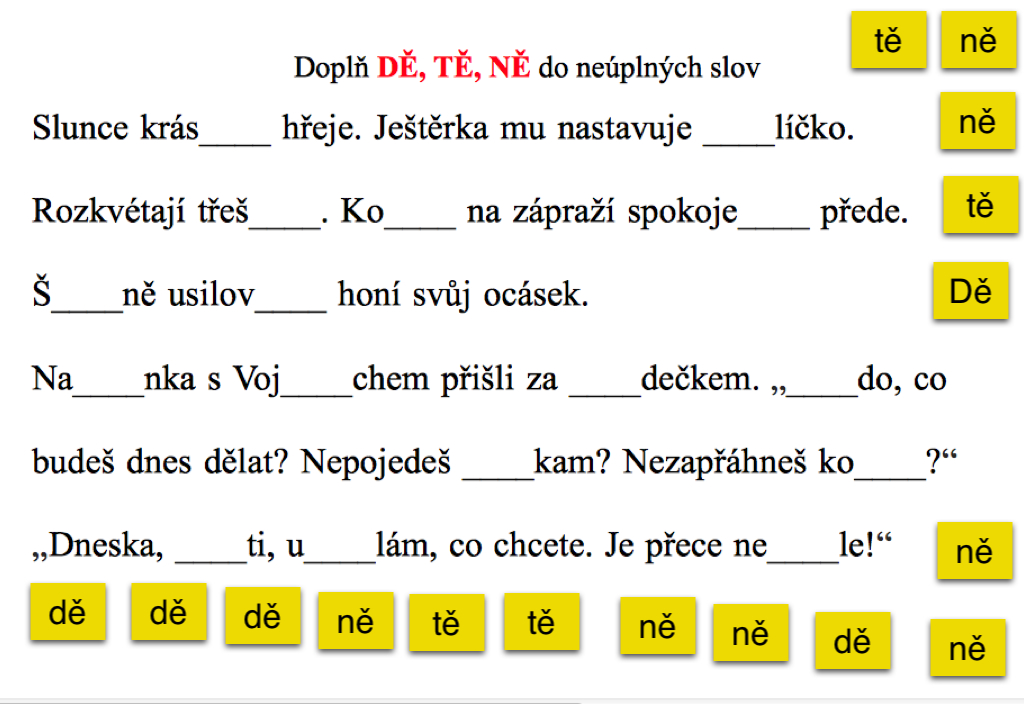 POZOR!SPRÁVNĚ ČTEME BJE – PJE – VJE    ale PÍŠEME  BĚ – PĚ – VĚ !Doplň do cvičení slabiky bě, pě, vě, mě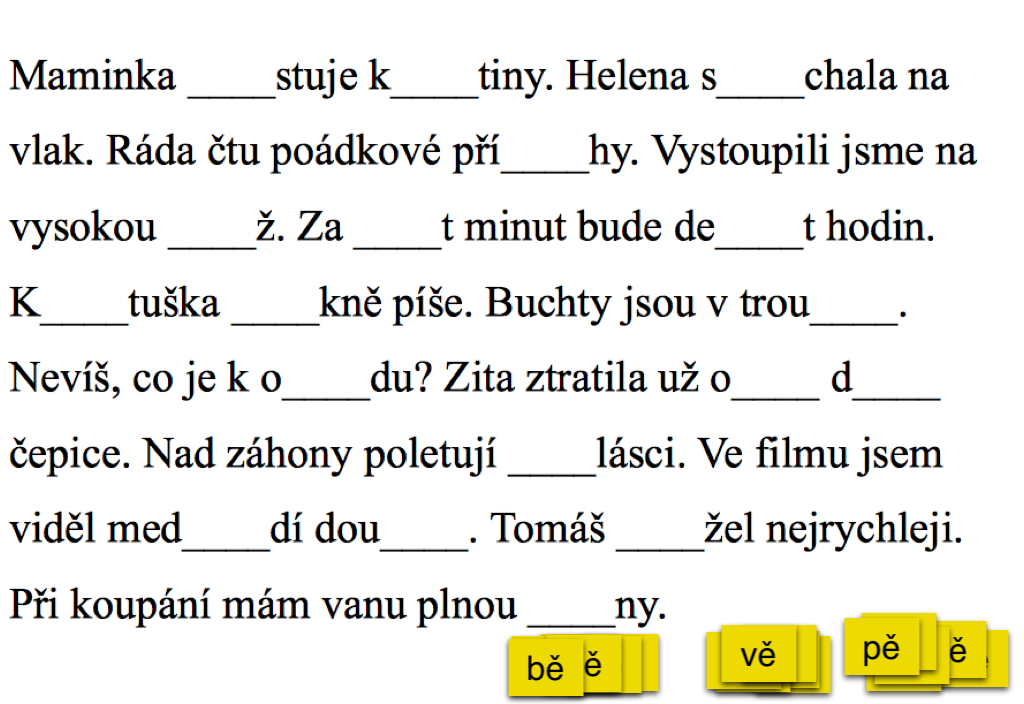 Zkus správně doplnit křížovku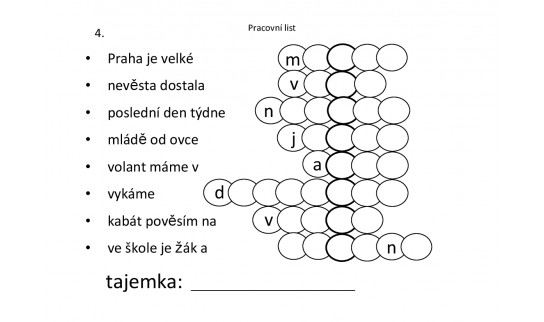 